Websites for parentsREADING AND AUDIO STORIEShttps://www.bbc.co.uk/programmes/p06r8rywBBC Audio StoriesThemes – Travel and transport, Music, Animals, Space, Weather & Seasons, Relationships, Stories from other cultures, Bible Stories, FestivalsIndex of all titles available on this pageStoryline online – American – lots of stories including Traditional Tales on Youtubehttps://www.storylineonline.net/https://www.storynory.com/Fairytales, Classic authors, Myths and World stories to listen toCbeebies -many stories to watch / listen tohttps://www.bbc.co.uk/cbeebies/storiesBooktrust – variety of stories – mainly KS1https://www.booktrust.org.uk/books-and-reading/have-some-fun/storybooks-and-games/?gclid=Cj0KCQjwz8bsBRC6ARIsAEyNnvrOQE9YeBhkoj1tqYVF3iu5ODUKaCq_Q8mtBr18LjBljtBE2uoN4rUaAhYbEALw_wcBBritish Council – Learn Englishhttps://learnenglishkids.britishcouncil.org/short-storiesYou will need Flash player to run these videos though that doesn’t always work.World Book Day website – authors reading storieshttps://www.worldbookday.com/storytime-online/Links to lots of popular stories via Vimeohttp://ballymanans.scoilnet.ie/blog/online-stories/KS2 - First News (online Children’s newspaper) https://www.firstnews.co.uk/login/USERNAME: JGS2AEL4PASSWORD: elbow174PHONICShttps://www.phonicsplay.co.uk/freeIndex.htm (Adobe Flash Player required)http://www.letters-and-sounds.com/This is the government phonics website. There are games for each phase of learning phonics. Phases 1 and 2 – EYFS and also Year One and then  phases 2-6, Many great activitiesREADING CHALLENGE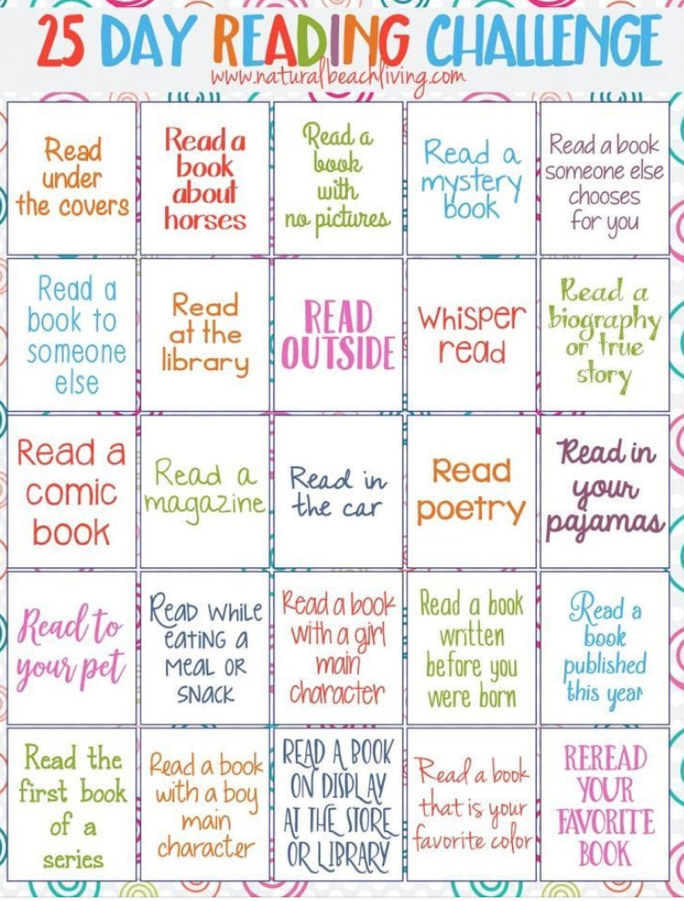 